C O M U N E   D I   C E R C E N A S C O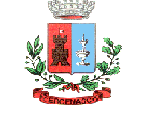 Città Metropolitana di TorinoVia XX Settembre n. 11 - CAP 10060Tel. 011 9809227 –  011 9801874 Fax  011 9802731DISCORSO DEL 3 NOVEMBRE 2018Sono trascorsi cento anni dalla battaglia di Vittorio Veneto e dalla firma dell’Armistizio di Villa Giusti che ha condotto alla conclusione della Prima Guerra Mondiale: il 4 novembre 1918 terminava uno dei più aspri conflitti del Novecento che ha spazzato via tante giovani vite portando a compimento il processo di unificazione dell’Italia. Oggi lo celebriamo come Giornata dell’Unità Nazionale e delle Forze Armate: un giorno dedicato a chi lavora al servizio della pace e a difesa della Patria.Ci auguriamo che il 4 novembre possa divenire un momento per celebrare tutti coloro che hanno servito e servono la Patria, onorandola come i figli dovrebbero fare con i padri: con amore e rispetto.Non alimentando guerre, asprezze, divisioni e conflitti.La strada verso la Pace è ancora lunga ma Noi ci uniamo a tutti coloro che, celebrando il 4 novembre, camminano su questo arduo ma necessario persorso.Cercenasco, novembre 2018							IL SINDACO						        Teresa Rubiano